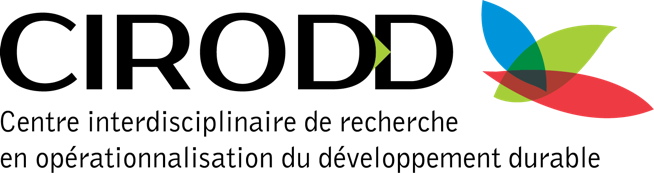 Demande au programme d’appui du CIRODD pour l’année 2016-2017Valeur du montant accordéLe CIRODD accordera une aide financière maximale de 5000 $ par projet.Les dépenses admissibles incluent : les rémunérations des étudiants des cycles 1er, 2e et 3e et des professionnels de la recherche, les honoraires de chercheurs invités, les fournitures de laboratoire et les frais de déplacement et de séjour (maximum de 500$) pour les membres ou les étudiants.L’aide ne couvre pas les frais d’utilisation d’équipement.ObjectifsL’aide financière accordée au candidat a pour objectif de favoriser :la réalisation de projets pilotes, de groupes de travail, de publications destinés à générer des résultats préliminaires pouvant faciliter l’obtention de subventions de recherche en équipe auprès des organismes subventionnaires;l’établissement de nouvelles collaborations multidisciplinaires et intersectorielles;le financement et l’émergence de projets collaboratifs interdisciplinaires;le transfert de la recherche vers les industries, ministères et autres organismes publics et parapublics.Conditions d’admissibilitéLe projet doit être dirigé par un membre régulier du CIRODD et inclure au moins un autre membre régulier CIRODD d’une discipline différente et provenant d’une institution différente.Le financement doit servir d’effet de levier et ne doit pas constituer la seule source de financement du projet.Le projet doit toucher l’opérationnalisation du développement durable et impliquer au minimum un utilisateur de la recherche.Le caractère innovant du projet doit être mis en évidence.Le projet doit être complété à l’intérieur des 24 mois suivant l’octroi de l’aide financière.Le projet peut se faire en collaboration avec d’autres regroupements stratégiques ou d’autres centres de recherche interdisciplinaires pour favoriser le transfert vers les industries.ModalitésTITRE DU PROJET DE RECHERCHE NOM DU CHERCHEUR PORTEURNOM DE TOUS LES CHERCHEURS IMPLIQUÉS AINSI QUE LEUR INSTITUTION D’APPARTENANCENOM DE TOUS LES UTILISATEURS IMPLIQUÉS LE PLAN DE RÉALISATION DU PROJET (1 page au maximum)LES RETOMBÉES ET RÉSULTATS ESCOMPTÉS DU PROJET (1 page au maximum)LE CARACTÈRE INNOVANT DU PROJET (1/2 page au maximum)LA DEMANDE DOIT PRÉCISER COMMENT L’ÉQUIPE ENVISAGE LA COLLABORATION ET LES INTERACTIONS AVEC L’UTILISATEUR DE LA RECHERCHE (1/2 page au maximum)LE BUDGET DU PROJET LA PRÉCISION DE LA JUSTIFICATION DES FONDS DEMANDÉS AU CIRODD EN REGARD DES OBJECTIFS INDIQUÉS ET DES CONDITIONS D’ADMISSIBILITÉ (1/2 page au maximum)Date limite de réception des demandesLes candidats peuvent soumettre une demande en tout temps à compter du 1er juin 2016 jusqu’au 31 mai 2017, mais les demandes seront évaluées à trois dates de tombée : 18 juillet 2016, 15 septembre 2016, 15 janvier 2017 et 1 mars 2017. Les demandeurs auront le résultat de leur évaluation au maximum quatre semaines après la date de tombée.Les demandes doivent parvenir à la direction du CIRODD à l’attention de Lucie Jean : lucie.jean@polymtl.caLivrables suite à l’octroi de l’aide financièreLes équipes ayant bénéficié d’une aide financière doivent rédiger un rapport d’avancement d’un maximum de 2 pages, interlignes simples justifiant :l’état d’avancement des travaux : ce qui est complété, ce qui reste à faire;les difficultés rencontrées;le budget dépensé, le budget inutilisé (en regard au 5000$ CIRODD octroyé);les détails de la collaboration avec les utilisateurs de la recherche (combien de rencontres/d’appels ont été réalisés, l’approche/les processus utilisés pour impliquer les utilisateurs, etc.).Ce rapport d’avancement sera demandé par l’administration du CIRODD une fois par année, le 1er mars. Les équipes ayant bénéficié d’une aide financière doivent par ailleurs rédiger un rapport final d’un maximum de 5 pages, interlignes simples justifiant :comment la collaboration avec l’utilisateur de la recherche s’est déroulée concrètement;les autres sources de financement obtenues ou soumises;les retombées réelles pour le CIRODD;l’implication détaillé de chacun des membres et collaborateurs.La date limite pour rendre ce rapport est d’un maximum de 24 mois après l’octroi de l’aide financière.Critères d’évaluation du projet (Section réservée au CIRODD)NomAffiliationNom de la personne responsableNom de l’organisationPostes budgétairesContribution CIRODDContribution autres partenairesBudget totalTOTALNOM DE L’ÉVALUATEURPertinence selon les valeurs du CIRODDAspect multidisciplinaire du projetCOMMENTAIRE(30 POINTS)Plan de réalisation du projet (objectifs, échéancier, budget)COMMENTAIRE(30 POINTS)Valeur ajoutée de l’équipe et mise en commun des ressourcesCOMMENTAIRE(20 POINTS)Potentiel de retombées pour le CIRODD et de suite escomptée au projetCOMMENTAIRE(20 POINTS)NOTE GLOBALEMOYENNE OBTENUEMOYENNE OBTENUERéservé au CIRODDDate de l’évaluation de la demande (yyyy/MM/dd) :       Réservé au CIRODD# Projet :      Réservé au CIRODDNote obtenue :      